道徳学習指導案（９）「誹謗中傷の噂をつぶやく」（名誉棄損）１　主題名　4-（３）差別や偏見のない社会の実現２　資料名　情報モラル教室4コマ漫画「誹謗中傷の噂をつぶやく」（名誉棄損）３　主題設定の理由（１）	ねらいとする価値について誤った正義感から、他人を誹謗中傷し、それをTwitterなどのインターネットを通して拡散してしまうケースが後を絶たない。コンピュータやスマホが身近になり、あまりにも簡単に世間、世界中に公表してしまう重大性を理解していない生徒も多い。その重大性を理解させ、また、事実無根の噂から相手の人格を傷つけてしまうことに問題意識を持たせたい。（２）　資料について一般的な誹謗中傷投稿のパターンをモデルに４コマ漫画を作成した。実感を持ちやすいように、実際のTwitterの画面を模倣している。また、刑法２３０条を読むことで、誹謗中傷の意味を確認できるようにしている。人の人格を傷つけることは法律でも許されていないことを知ってほしいという願いを込めている。４　本時のねらいインターネット上で誹謗中傷することが、どんな影響を及ぼすのか考え、今後、誹謗中傷したり、また、それをインターネットで拡散しない強い意志を持たせる。５　準備　情報モラル教室4コマ漫画「誹謗中傷の噂をつぶやく」（名誉棄損）ワークシートホワイトボード６　本時の展開情報モラル教室「誹謗中傷の噂をつぶやく」（名誉棄損）この漫画の中で間違った行為はなんですか。その結果、どうなりなしたか。何が問題だったのでしょう。どうして悪かったのでしょう。対面の噂話とTwitterなどのインターネットを介した噂話の大きな違いは何でしょう。誹謗中傷された人の今後は？				誹謗中傷した人の今後は？今日わかったこと、知ったこと、今後はどうしようと思ったか、自分の考えを書きましょう。次の①～④の問いに、とてもそう思う（４）、そう思う（３）、あまり思わない（２）、全く思わない（１）で、自己評価をしましょう。グループで協力できましたか。					【　４・３・２・１　】自分の意見が言えましたか。						【　４・３・２・１　】誹謗中傷の投稿について、理解できましたか。				【　４・３・２・１　】今日の授業を受ける前と受けた後で、考えは変わりましたか。		【　４・３・２・１　】(　　)年(　　)組　(　　)番　名前(　　　　　　　　　　　　　)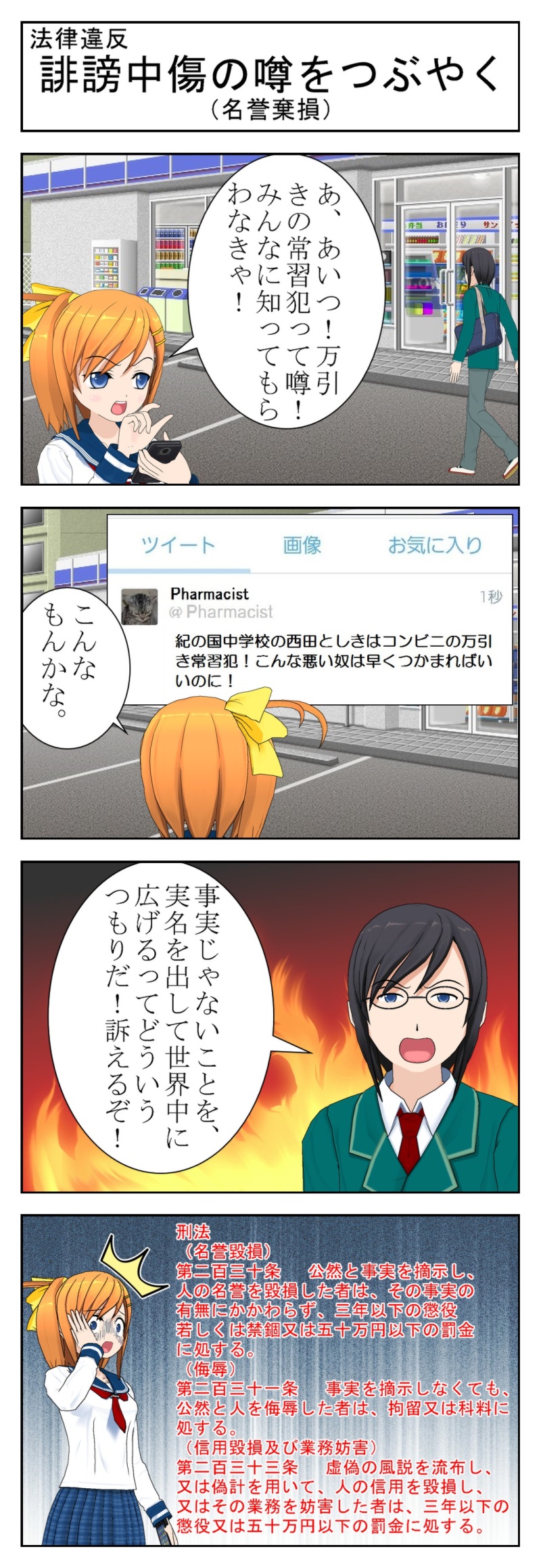 学習活動主な発問と予想される子どもの反応指導上の留意点導入「誹謗中傷」とは何かを知る。「誹謗中傷」って聞いたことがありますか。誹謗と中傷、似た言葉ですが違いを知っていますか。次の説明はどちらの言葉のことでしょう。根拠のない悪口で相手をおとしいれること。根拠のある事実を暴露して、相手をおとしいれること。今、インターネットの世界では、あまりにも手軽に世間に広がるため、この誹謗中傷が大きな問題になっています。(a)中傷(b)誹謗根拠のある事実を言うことが必要な場合もるが、その目的が公共の利害に関係したことでなければ名誉棄損につながる恐れがあることを伝えてもよい。展開4コマ漫画を読んで、間違った行為を確認する。この漫画の中で間違った行為はなんですか。噂を投稿した４コマ漫画　「誹謗中傷の噂をつぶやく」（名誉棄損）を配布する。ワークシートを配布させる。その結果どんなことが起こったか。その結果、どうなりなしたか。名誉棄損で訴えられたワークシートに記入する。問題点を考える。何が問題だったのでしょう。どうして悪かったのでしょう。事実でないこと／実名で／世界中に広げた↓相手の人格を傷つけた対面の噂話とTwitterなどのインターネットを介した噂話の大きな違いは何でしょう。不特定多数の人にものすごいスピードで広がる／永遠に消えない事実ばかりが並んだ場合、相手の人格を大きく傷つけていることに気づかせる。オフラインで誹謗中傷することも許されないが、ネット上で誹謗中傷することの影響の大きさを考えさせる。誹謗中傷投稿の影響を考える。この記事の影響を考えましょう。誹謗中傷された人の今後は？誹謗中傷した人の今後は？一度投稿した投稿は二度と消えることはありません。誹謗中傷された事実も誹謗中傷するような人物であったということも、永遠に残ります。ホワイトボードとホワイトボードマーカーを配布する。まとめまとめを聞いて、今日の授業を振り返り、自分の考えを書く。今日わかったこと、知ったこと、今後はどうしようと思ったか、自分の考えをワークシートに書きましょう。ワークシートに記入させる。△発問▲主となる発問◎予想される子どもの反応・指示、その他